Rounding to Decimal Places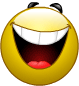 Calculate a value for each of the letters of the alphabet.Now decode the joke….ANBOCPDQERFSGTHUIVJWKXLYMZ4.814.96.004.95.874.85.874.854.804.95.56.234.565.556.104.95.676.235.74.84.535.3.4.565.554.95.24.84.535.54.85.25.35.554.86.004.94.85.05.016.234.814.56